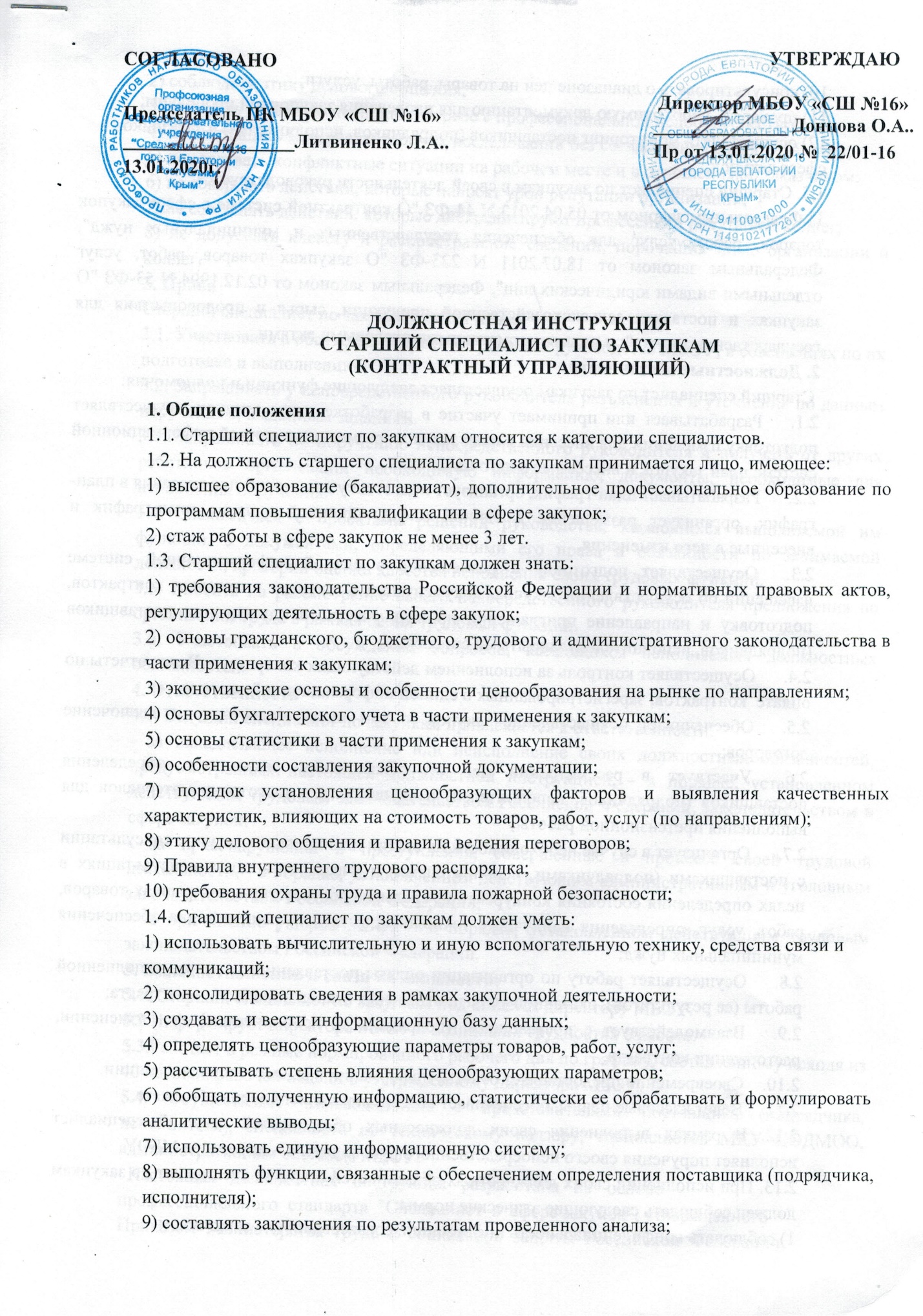 ДОЛЖНОСТНАЯ ИНСТРУКЦИЯСТАРШИЙ СПЕЦИАЛИСТ ПО ЗАКУПКАМ(КОНТРАКТНЫЙ УПРАВЛЯЮЩИЙ)1. Общие положения1.1. Старший специалист по закупкам относится к категории специалистов.1.2. На должность старшего специалиста по закупкам принимается лицо, имеющее:1) высшее образование (бакалавриат), дополнительное профессиональное образование по программам повышения квалификации в сфере закупок;2) стаж работы в сфере закупок не менее 3 лет.1.3. Старший специалист по закупкам должен знать:1) требования законодательства Российской Федерации и нормативных правовых актов, регулирующих деятельность в сфере закупок;2) основы гражданского, бюджетного, трудового и административного законодательства в части применения к закупкам;3) экономические основы и особенности ценообразования на рынке по направлениям;4) основы бухгалтерского учета в части применения к закупкам;5) основы статистики в части применения к закупкам;6) особенности составления закупочной документации;7) порядок установления ценообразующих факторов и выявления качественных характеристик, влияющих на стоимость товаров, работ, услуг (по направлениям);8) этику делового общения и правила ведения переговоров;9) Правила внутреннего трудового распорядка;10) требования охраны труда и правила пожарной безопасности;1.4. Старший специалист по закупкам должен уметь:1) использовать вычислительную и иную вспомогательную технику, средства связи и коммуникаций;2) консолидировать сведения в рамках закупочной деятельности;3) создавать и вести информационную базу данных;4) определять ценообразующие параметры товаров, работ, услуг;5) рассчитывать степень влияния ценообразующих параметров;6) обобщать полученную информацию, статистически ее обрабатывать и формулировать аналитические выводы;7) использовать единую информационную систему;8) выполнять функции, связанные с обеспечением определения поставщика (подрядчика, исполнителя);9) составлять заключения по результатам проведенного анализа;10) консультировать о диапазоне цен на товары, работы, услуги;11) проверять необходимую документацию для проведения закупочной процедуры;12) осуществлять мониторинг поставщиков (подрядчиков, исполнителей) и заказчиков в сфере закупок;1.5. Старший специалист по закупкам в своей деятельности руководствуется:1) Федеральным законом от 05.04.2013 N 44-ФЗ "О контрактной системе в сфере закупок товаров, работ, услуг для обеспечения государственных и муниципальных нужд", Федеральным законом от 18.07.2011 N 223-ФЗ "О закупках товаров, работ, услуг отдельными видами юридических лиц", Федеральным законом от 02.12.1994 N 53-ФЗ "О закупках и поставках сельскохозяйственной продукции, сырья и продовольствия для государственных нужд"; и иными нормативными правовыми актами.2. Должностные обязанности: Старший специалист по закупкам осуществляет следующие функции и полномочия:2.1.	Разрабатывает или принимает участие в разработке плана закупок, осуществляет подготовку изменений для внесения в план закупок, размещает в единой информационной системе план закупок и внесенные в него изменения. 2.2.	Разрабатывает план-график, организует подготовку изменений для внесения в план-график, организует размещение в единой информационной системе план-график и внесенные в него изменения.2.3.	Осуществляет подготовку и размещение в единой информационной системе извещений об осуществлении закупок, документации о закупках и проектов контрактов, подготовку и направление приглашений принять участие в определении поставщиков (подрядчиков, исполнителей) закрытыми способами; 2.4.	Осуществляет контроль за исполнением действующих контрактов. Ведет отчеты по оплате  контрактов, зарегистрированных в единой информационной системе.2.5.	Обеспечивает осуществление закупок, в том числе подготовку и заключение договоров; 2.6.	Участвует в рассмотрении дел об обжаловании результатов определения поставщиков (подрядчиков, исполнителей) и осуществляет подготовку материалов для выполнения претензионной работы; 2.7.	Организует в случае необходимости на стадии планирования закупок консультации с поставщиками (подрядчиками, исполнителями) и участвует в таких консультациях в целях определения состояния конкурентной среды на соответствующих рынках товаров, работ, услуг, определения наилучших технологий и других решений для обеспечения муниципальных нужд; 2.8.	Осуществляет работу по организации оплаты поставленного товара, выполненной работы (ее результатов), оказанной услуги, отдельных этапов исполнения контракта; 2.9.	Взаимодействует с поставщиком (подрядчиком, исполнителем) при изменении, расторжении контракта.2.10.	Своевременно предоставляет отчеты, информации в вышестоящие инстанции.2.11.	Ведет кассовые планы, обеспечивает своевременное исполнение бюджета. 2.12. В рамках выполнения своих должностных обязанностей старший специалист  исполняет поручения своего непосредственного руководителя – директора МБОУ.2.13. При исполнении своих должностных обязанностей старший специалист по закупкам должен соблюдать следующие этические нормы:1) соблюдать конфиденциальность информации, согласованную с заказчиком;2) соблюдать этику делового общения;3) занимать активную позицию в борьбе с профессиональной недобросовестностью;4) не разглашать материалы рабочих исследований без согласования с работодателем;5) не создавать конфликтные ситуации на рабочем месте и в отношениях с заказчиком;6) не совершать действий, которые наносят урон репутации организации;7) не совершать действий, которые дискредитируют профессию и репутацию коллег;8) не допускать клевету и распространение сведений, порочащих иные организации и коллег.3. ПраваСтарший специалист по закупкам имеет право:3.1. Участвовать в обсуждении проектов решений руководства МБОУ, в совещаниях по их подготовке и выполнению.3.2. Запрашивать у непосредственного руководителя разъяснения и уточнения по данным поручениям, выданным заданиям.3.3. Запрашивать по поручению непосредственного руководителя и получать от других работников организации необходимую информацию, документы, необходимые для исполнения поручения.3.4. Знакомиться с проектами решений руководства, касающихся выполняемой им функции, с документами, определяющими его права и обязанности по занимаемой должности, критерии оценки качества исполнения своих трудовых функций.3.5. Вносить на рассмотрение своего непосредственного руководителя предложения по организации труда в рамках своих трудовых функций.3.6. Участвовать в обсуждении вопросов, касающихся исполняемых должностных обязанностей.4. Ответственность4.1. Ведущий специалист по закупкам привлекается к ответственности:- за ненадлежащее исполнение или неисполнение своих должностных обязанностей, предусмотренных настоящей должностной инструкцией, - в порядке, установленном действующим трудовым законодательством Российской Федерации, законодательством в сфере закупок;- за правонарушения и преступления, совершенные в процессе своей трудовой деятельности, - в порядке, установленном действующим административным и уголовным законодательством Российской Федерации;- за причинение ущерба МБОУ - в порядке, установленном действующим трудовым законодательством Российской Федерации.5. Взаимоотношения и связи по должности:5.1. Старший специалист по закупкам подчиняется директору МБОУ. 5.2.Информирует директора МБОУ о возникших трудностях в работе.5.3.Работает в режиме нормированного рабочего дня по графику, составленному исходя из 40-часовой рабочей недели и утвержденному директора МБОУ.5.4. Осуществляет взаимодействие с представителями поставщика (подрядчика, исполнителя), специалиста по техническому надзору, специалистов МКУ ЦОДМОО, административным составом МБОУ.  Настоящая   должностная   инструкция   разработана   на   основепрофессионального  стандарта  "Специалист  в  сфере закупок", утвержденногоПриказом  Министерства  труда  и  социальной  защиты  Российской  Федерацииот 10.09.2015 N 625н, с учетом локальных нормативных актов школы.6. Порядок пересмотра должностной инструкции.6.1. Должностная инструкция пересматривается, изменяется и дополняется по мере необходимости.6.2. С приказом о внесении изменений (дополнений) в должностную инструкцию знакомятся под расписку все работники организации, на которых распространяется действие этой инструкции. Должностная инструкция разработана в соответствии с приказом директора профессиональным стандартом «Старший специалист по закупкам» утвержденным приказом 10 сентября 2015 г. N 625н "Об утверждении профессионального стандарта "Специалист в сфере закупок"  С настоящей инструкцией ознакомлен. _____________________________________
Один экземпляр получил на руки и обязуюсь хранить на рабочем месте.СОГЛАСОВАНО                                                                                                         Председатель ПК МБОУ «СШ №16»                                                  __________________Литвиненко Л.А..                                                               13.01.2020г.                                                                                              УТВЕРЖДАЮ Директор МБОУ «СШ №16»            ______________ Донцова О.А..Пр от 13.01.2020 №  22/01-16